ULUSLARARASI KIBRIS ÜNİVERSİTESİ KÜTÜPHANE MÜDÜRLÜĞÜ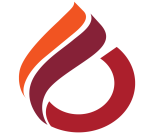 Ödünç Kitap / Makale İstek Formuİsteyen KişiFakülte-BölümE-PostaTelefon NumarasıMateryal TürüKitap-MakaleYazar (Soyad-Ad)Kitap/Dergi AdıMakale AdıIsbn/IssnYayın YeriYayın EviYayın TarihiEdisyonCiltSayıSayfaTasnif No